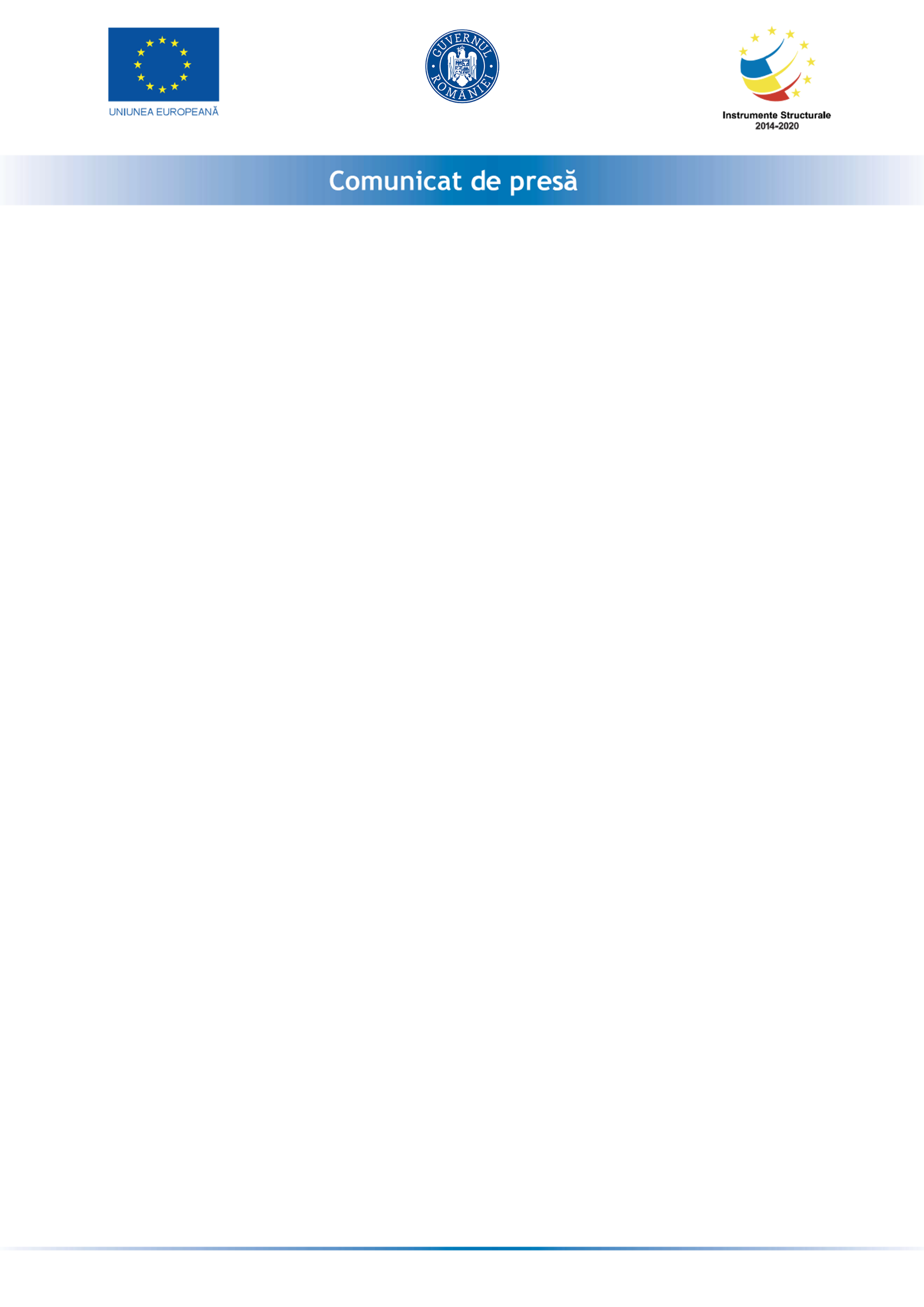 13.12.2023Programul Operaţional Competitivitate Axa prioritară 2 - Tehnologia Informaţiilor şi Comunicaţiilor (TIC) pentru o economie digitală competitivăObiectiv specific OS 2.3 - Creşterea utilizării sistemelor de e-GuvernareAcţiunea 2.3.1 - Consolidarea şi asigurarea interoperabilităţii sistemelor informatice dedicate serviciilor de e-Guvernare tip 2.0 centrate pe evenimente din viaţa cetăţenilor şi întreprinderilor, dezvoltarea cloud computing guvernamental şi a comunicării media sociale, a Open Data şi Big Data.Componenta 1 - SECŢIUNEA E-GUVERNARE - EVENIMENTE DE VIAŢĂConferinţa de finalizare a proiectului ”Sistem Electronic Integrat al ONRC consolidat şi interoperabil destinat serviciilor de e-Guvernare centrate pe evenimente de viaţă” (ONRC V2.0) - cod SMIS 123634Oficiul Naţional al Registrului Comerţului a organizat, în data de 12 decembrie 2023, conferința de finalizare a proiectului cofinanţat din Fondul European de Dezvoltare Regională, prin Programul Operaţional Competitivitate 2014 – 2020 - ”Sistem Electronic Integrat al ONRC consolidat şi interoperabil destinat serviciilor de e-Guvernare centrate pe evenimente de viaţă” (ONRC V2.0) - cod SMIS 123634.  	Obiectivul general al proiectului constă în creșterea transparenței și a interacțiunii Oficiului Naţional al Registrului Comerţului (ONRC) cu cetățenii prin dezvoltarea nivelului de complexitate a serviciilor electronice centrate pe evenimente de viaţă ale persoanelor supuse obligaţiei de înregistrare în registrul comerţului şi de publicare în Buletinul Procedurilor de Insolvenţă (BPI), precum și prin îmbunătățirea eficienței interne a proceselor de lucru, prin optimizarea aplicațiilor software de back-office.	Obiectivele specifice ale proiectului sunt reprezentate de creşterea utilizării de servicii digitale oferite de către ONRC către cetăţeni şi mediul de afaceri, precum şi de creşterea eficienţei serviciilor livrate de către ONRC.	Principalele rezultate ale proiectului sunt:un portal public de interacțiune electronică cu solicitanţii organizat pe baza fluxurilor de evenimente de viață ale persoanelor supuse obligației de înregistrare în registrul comerțului și de publicare în Buletinul Procedurilor de Insolvență; creșterea utilizării portalului de servicii electronice și implicit reducerea timpilor totali necesari pentru obținerea unui serviciu din partea Oficiului Naţional al Registrului Comerţului (ONRC);un sistem de autentificare în Portal integrat cu nodul eIDAS național, pentru utilizarea unor credențiale unice de acces în raport cu toate sistemele electronice ale instituțiilor administrației publice;automatizarea procesului de preluare a informațiilor de identificare la ghișeu a solicitanţilor și de digitizare a tuturor documentelor primite în format letric, în scopul unificării fluxurilor de procesare a cererilor primite prin portal, respectiv la ghișee sau prin terminalele self-service;oferirea unei alternative de accesare a serviciilor electronice, de transmitere și, respectiv, de ridicare la/de la ghișeu a documentelor în format letric, prin terminale self-service;aplicații back-office modernizate și integrate cu Portalul de servicii electronice, pentru preluarea automată a datelor introduse de către solicitanți în Portal și utilizarea acestora în fluxul de introducere de date;automatizarea schimbului de date cu autorităţile şi instituțiile publice;două centre de date pentru sistemul informatic integrat al Oficiului Național al Registrului Comerțului.	Beneficiile principale obţinute ca urmare a proiectului ”Sistem Electronic Integrat al ONRC consolidat şi interoperabil destinat serviciilor de e-Guvernare centrate pe evenimente de viaţă” (ONRC V2.0) sunt:Procese on-line complete pentru înregistrarea evenimentelor de viaţă gestionate de ONRC, inclusiv plata on-line;Portal securizat şi aplicaţii mobile pentru terminale portabile inteligente prin intermediul cărora vor fi puse la dispoziţie, în condiţiile legii, serviciile electronice specifice asociate evenimentelor de viaţă gestionate de ONRC, disponibile 24/24 ore, 7/7 zile;Integrarea, la nivelul portalului, a unei zone de tip tablou de bord ce va furniza informaţii în timp real despre serviciile accesate, respectiv despre stadiul soluţionării cererii;Livrarea documentelor în format electronic, sub semnătură electronică calificată/sigiliu electronic, de la solicitant la ONRC, de la ONRC către solicitanţi şi/sau către terţi etc.;Scăderea timpului de soluţionare a cererilor depuse şi furnizarea unei proceduri complet on-line de transmitere şi de soluţionare, cu posibilitate de urmărire transparentă a traseului cererii;Eliminarea timpului petrecut la ghişeu şi, respectiv, micşorarea semnificativă a acestuia în situaţiile în care este absolut necesară prezenţa solicitantului;Accesul on-line la cele mai recente informaţii publice privind reglementări, proceduri, decizii, tarife şi formulare pentru toate solicitările.Valoarea totală a proiectului (LEI): 187.594.271,34Valoarea cofinanțării Uniunii Europene (LEI): 158.219.044,39Valoarea finanțării naționale (LEI): 29.375.226,95Date de contact: presa@onrc.ro, onrc@onrc.roProiect cofinanțat din Fondul European de Dezvoltare Regională, prin Programul Operaţional Competitivitate 2014 – 2020Competitivi împreună!